Publicado en Barcelona el 16/01/2017 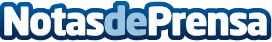 La fiesta ''Convivir es fácil'’ acerca a policías y militares a los más pequeñosLos Amigos del Castillo de Montjuïc celebran la 11ª edición de su fiesta infantil con la participación de entidades de carácter social, en la que también colaboran el Ejército y los cuerpos policialesDatos de contacto:Gabinete de ComunicaciónAssoc. Amics del Castell de Montjuïc933298653Nota de prensa publicada en: https://www.notasdeprensa.es/la-fiesta-convivir-es-facil-acerca-a-policias Categorias: Nacional Telecomunicaciones Educación Comunicación Cataluña Ocio para niños http://www.notasdeprensa.es